Universidade do Estado do Rio de Janeiro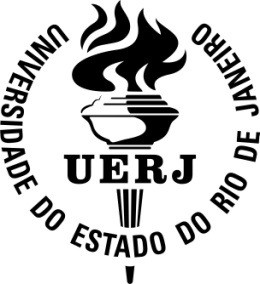 Centro de Educação e HumanidadesFaculdade de Educação da Baixada FluminenseNome CompletoTitulo: subtituloDuque de CaxiasanoNome completoTitulo: subtitulo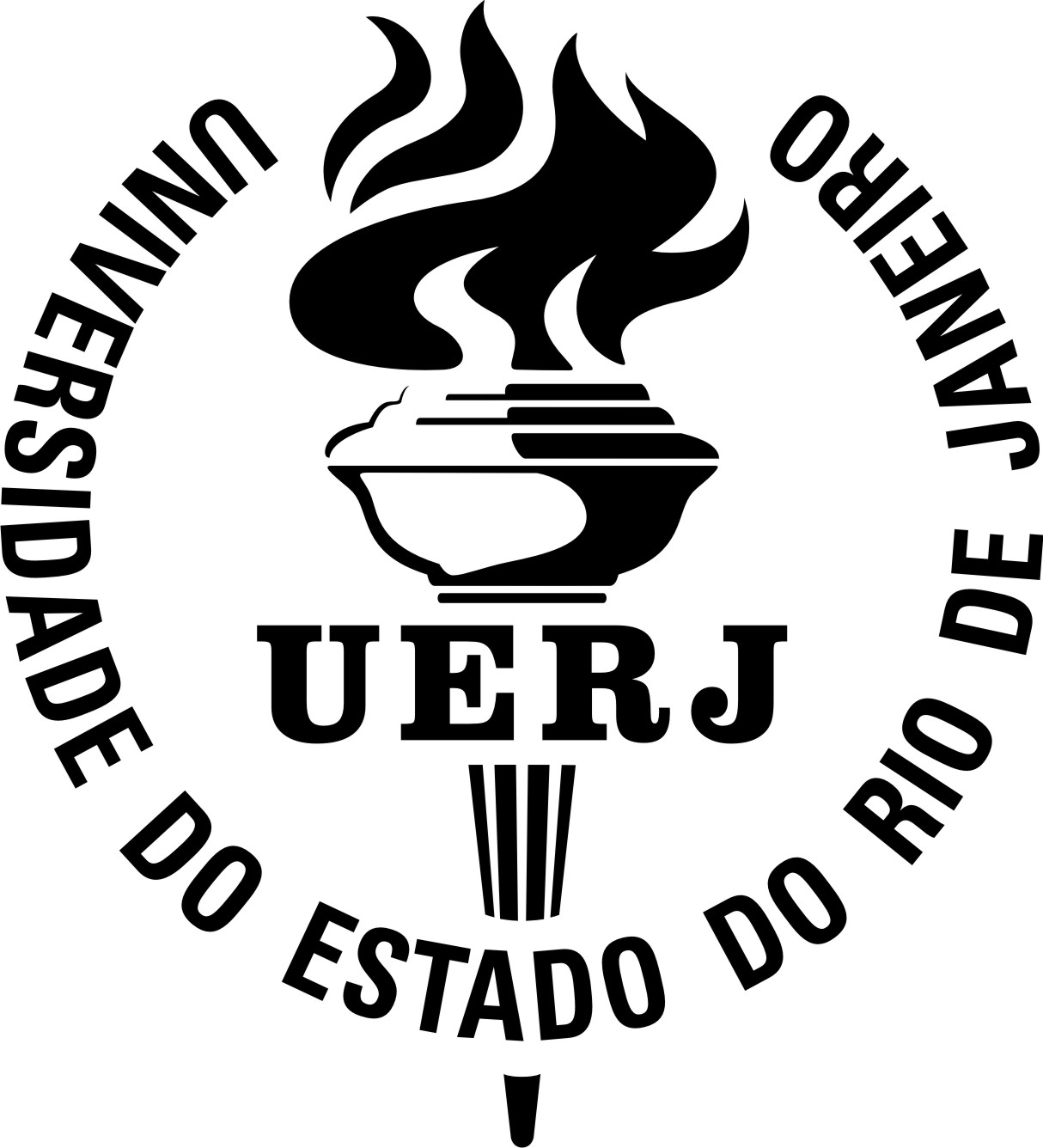 Trabalho de Conclusão de Curso apresentado como requisito parcial para a obtenção do título de Licenciada em Pedagogia, à banca examinadora da Universidade do Estado do Rio de JaneiroOrientador: Prof. Dr. Nome do professor por ExtensoOrientadora: Profª Dra Nome da professoraDuque de CaxiasanoFicha catalográfica elaborada pela biblioteca CEHC ou pelo programa gerador automático de ficha.Acesse, coloque seus dados, baixe a ficha gerada e insira no trabalhohttps://www.rsirius.uerj.br/novo/index.php/servicos/elaboracao-de-ficha-catalograficaNomeTitulo: subtituloTrabalho de Conclusão de Curso apresentado como requisito parcial para a obtenção do título de Licenciada em Pedagogia, à banca examinadora da Universidade do Estado do Rio de JaneiroAprovada em: dia mês anoBanca Examinadora:_______________________________________________Prof. Dr Nome completo (Orientador)Faculdade de Educação da Baixada Fluminense - UERJ______________________________________________________Profª Dra. Nome completoFaculdade de Educação da Baixada Fluminense – UERJ________________________________________________Profª Dra Nome completoNome da universidade externaTítulo e subtítulo: centralizados (fonte 14)Seu nome completoNome da sua orientadoraResumoNão deve ultrapassar 250 palavras.Palavras-chave: Até 5 palavras, separadas por ponto final.IntroduçãoTodo o texto do artigo é corrido. Você não deve quebrar uma seção para iniciar os tópicos aqui descritos.Desenvolvimento (Você não precisa usar esta palavra. Dê títulos e sub-títulos para esta seção)Considerações FinaisReferências